REPUBLIC OF KENYATHE LAND REGISTRATION ACTTHE LAND REGISTRATION (GENERAL) REGULATIONS, 2017The Donor HEREBY APPOINT(S) the Donee to be the attorney of the Donor and to perform the specific acts noted above in relation to the Donor’s interest in the above-mentioned Title and within this scope in the name of the Donor to execute all such instruments and to do all such acts, matters and things as may be necessary or expedient for carrying out the powers hereby given.SIGNED as a Deed by the Donor ………day of ……...……………20…EXECUTIONIN WITNESS WHEREOF this power of Attorney has been duly executed this........................…. day of……………………………….…..20…………SIGNED and SEALED by the Donorin	the	presence	of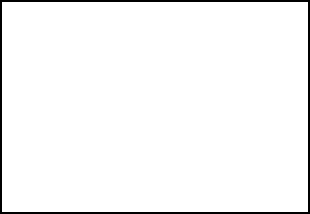 Passport sizeColoured photographID/Passport No………………………………….PIN No…………………………………………Signature and seal……………………………..ADVOCATECertificate of VerificationI CERTIFY that the above-named ………………………………………....appeared before me on the …………day of ……..………………….20……. and beingknown to me/being identified by*………………………………... of………………………… acknowledge the above signatures or marks to be his/hers/theirsand that he/she/they had freely and voluntarily executed this instrument and understood its contents.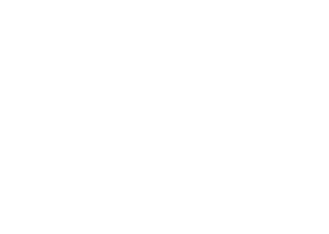 Certificate of VerificationI CERTIFY that the above-named ………………………………….. appeared before me onthe …………………. day of ……..………………….20……….and being known to me/beingidentified	by*…………………………………..………..	of	…………………………acknowledge the above signatures or marks to be his/hers/theirs and that he/she/they had freely and voluntarily executed this instrument and understood its contents.………………………………………………Signature and Designation ofPerson Certifying**REGISTERED in the Register of Powers of Attorney as No....................... this…………………...... day of …………………...........................20…….SIGNED:LAND REGISTRAR	Seal………………………………………………….Name:………………………… Registrar’s Stamp / No…………………Signature: …………………………………………..Drawn By:Notesindicate: Name; I.D/Passport No./PIN. If corporate body provide registration details.Give specific details of the powers donated to the Donee.Form LRA 6(r. 18)Date ReceivedDate ReceivedPresentation BookPresentation BookOfficial Fees PaidReceipt No.………………………………No………………No………………Kshs.…………..SPECIFIC POWER OF ATTORNEYSPECIFIC POWER OF ATTORNEYSPECIFIC POWER OF ATTORNEYTITLE NUMBER:……………………………………………..TITLE NUMBER:……………………………………………..TITLE NUMBER:……………………………………………..TITLE NUMBER:……………………………………………..Date of InstrumentDate of InstrumentRegistered*Proprietor/DonorProprietor/DonorThe Donee:Name:………………………………………………………………..Name:………………………………………………………………..Name:………………………………………………………………..Registration No.( if applicable)………………..................................Registration No.( if applicable)………………..................................Registration No.( if applicable)………………..................................Postal Address:…………………………………. ………………….Postal Address:…………………………………. ………………….Postal Address:…………………………………. ………………….Address for Service:………………………………………………..Address for Service:………………………………………………..Address for Service:………………………………………………..Tel. No:……………………………………………………………….Tel. No:……………………………………………………………….Tel. No:……………………………………………………………….Email address:……………………………………………………….Email address:……………………………………………………….Email address:……………………………………………………….Power limited to thePower limited to theDonee has power to do the following specific acts in the name of theDonee has power to do the following specific acts in the name of theDonee has power to do the following specific acts in the name of thefollowingDonor:**………………………………………………………………………………………………………………………………………………………………………………………………………………………………………………………………………………………………………………………………………………………………………………………………………………………………………………………………………………………………………………………………………..………………………………………………………………………..………………………………………………………………………..………………………………………………………………………………………………………………………………………………………………………………………………………………………………………………………………………………………………………………………………………………………………………………………Signature and Designation ofSignature and Designation ofSignature and Designation ofPerson Certifying**Person Certifying**Person Certifying**SIGNED and SEALED by the DoneeSIGNED and SEALED by the DoneeSIGNED and SEALED by the DoneeSIGNED and SEALED by the DoneeinthepresenceoPassport sizeColouredPhotographID/Passport No………………………………..ID/Passport No………………………………..ID/Passport No………………………………..PIN No…………………………………………PIN No…………………………………………PIN No…………………………………………Signature and seal……………………………….Signature and seal……………………………….Signature and seal……………………………….ADVOCATEADVOCATE